THESIS TEMPLATE SETUPWord 365 and 2019 for Windows (PC):Turn Off AutoFormat MANDATORYFrom the File menu, select Options.From the left column, select Proofing.Click the AutoCorrect Options button.Select the AutoFormat As You Type tab (left screen shot)Under Replace as You Type, check all options.Under Apply as You Type, uncheck all options.Under Automatically as You Type, uncheck all options.Select the AutoFormat tab (right screen shot).Under Apply, uncheck all options. Click OK.Under Replace, check all options. Click OK.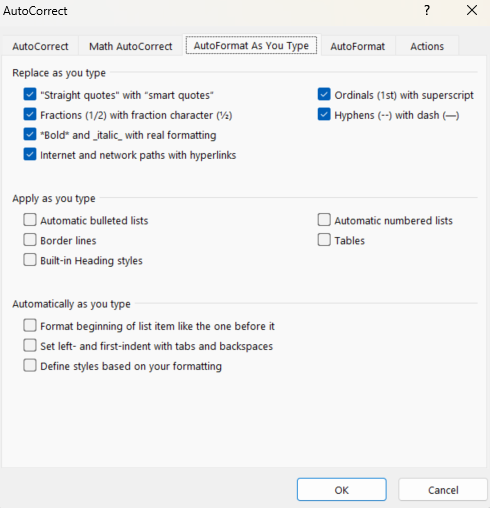 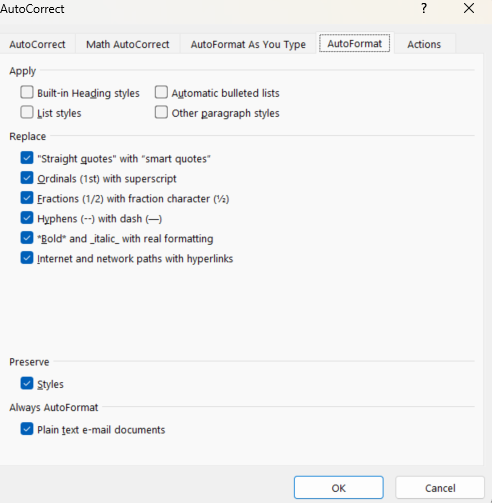 Turn Off Keep Track of Formatting MANDATORYBack on the Options menu, select Advanced from the left menu.Ensure Keep track of formatting is unchecked. 
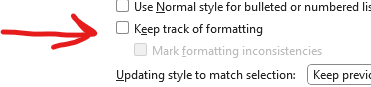 Display the Styles ListSelect the Home tab in the Ribbon.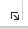 In the Styles panel, select the small arrow in the bottom-right corner of the panel. The template “Styles” list will be displayed on the right side of the document.Choose a style from this list to apply that style to an element of the document.Word 2016 and earlier: Not supportedWord for Mac:Turn Off Auto Formatting Options MANDATORYFrom the Word menu, select Preferences.Select the AutoCorrect icon.Select the AutoFormat as You Type tab.Uncheck all options under Replace as you type. Check all options under Automatically as you type (middle section of left screen shot)Uncheck all options under Automatically as You Type (bottom section of left screen shot)Turn Off Keep Track of Formatting MANDATORYFrom the Word menu, select Preferences.Select the Edit icon.Under Editing Options, uncheck Keep track of formatting (right screen shot)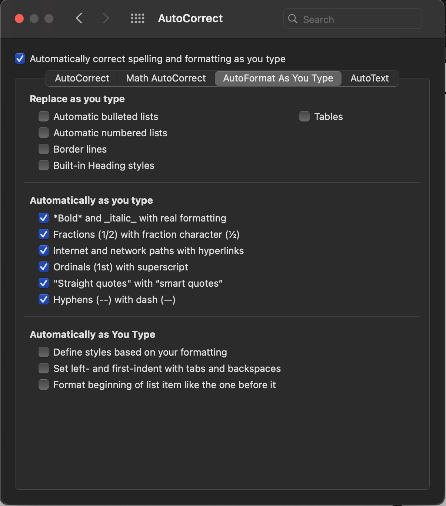 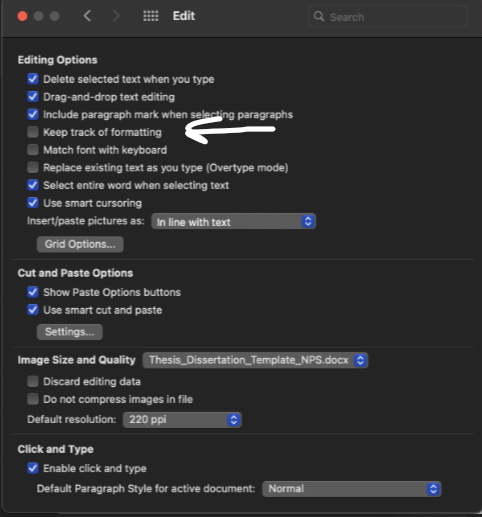 Display the Style ListThe template styles are located at the top, in the Home tab, in the Styles pane.Click Styles Pane to display the stylesUnder List, select Recommended.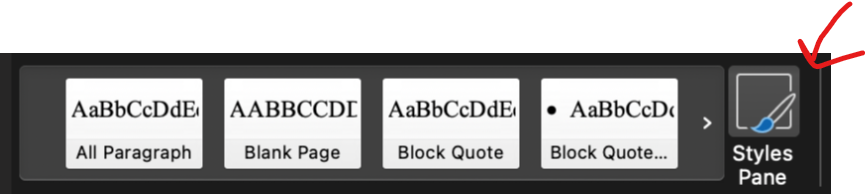 File-Naming ConventionTHIS PAGE INTENTIONALLY LEFT BLANK